АДМИНИСТРАЦИЯ НИКОЛАЕВСКОГО СЕЛЬСОВЕТА САРАКТАШСКОГО РАЙОНА ОРЕНБУРГСКОЙ ОБЛАСТИП О С Т А Н О В Л Е Н И Е_________________________________________________________________________________________________________22.08.2023 года                            с. Николаевка	                                          № 48-пО присвоении адреса объекту адресацииРуководствуясь Федеральным  законом №131 ФЗ от 06.10.2003 "Об общих принципах организации местного самоуправления в Российской Федерации" Постановлением Правительства Российской Федерации от 19.11.2014 № 1221 "Об утверждении Правил присвоения, изменения и аннулирования адресов",     в соответствии с Уставом муниципального образования Николаевский сельсовет Саракташского района Оренбургской области, Положением о порядке присвоения, изменения и аннулирования адресов объектов недвижимости  на территории муниципального образования Николаевский сельсовет Саракташского района Оренбургской области,  утвержденного постановлением администрации Николаевского сельсовета  18.02.2015 года № 9-п:Присвоить земельному участку с кадастровым номером 56:26:1101001:56, площадью 1500 кв. м., расположенному на ул. Центральная в с. Николаевка адрес: Российская Федерация, Оренбургская область, Саракташский муниципальный район, сельское поселение Николаевский сельсовет, село Николаевка, ул.Центральная, земельный участок 45, установить категорию земель – жилая зона.Определить вид разрешенного использования: для ведения личного подсобного хозяйства – 2.2.Контроль за исполнением настоящего постановления оставляю за собой.Постановление вступает в силу после его подписания.Глава сельсовета                                                           Т.В. Калмыковаразослано: заявителю, прокурору района, филиал ФГБУ «Федеральная кадастровая палата Федеральной службы государственной регистрации, кадастра и картографии» по Оренбургской области    Присваиваемый     адрес: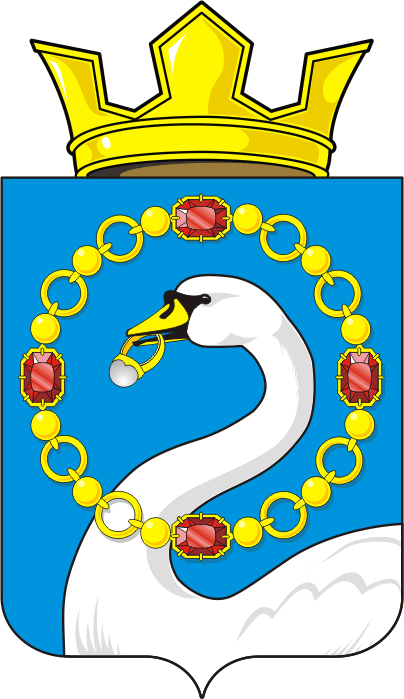 Субъект Российской ФедерацииОренбургская областьРайонСаракташский муниципальный районПоселениеНиколаевский сельсоветГородНаселенный пункт (село, поселок и т.д.)Село НиколаевкаПланировочная структураУлично-дорожная  сетьУлица Центральная Земельный участок45Здание, сооружениеПомещениеОбъект незавершенного строительства